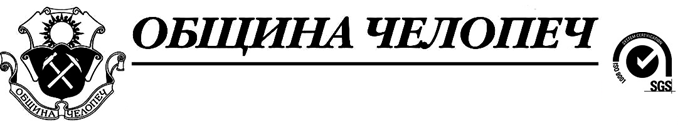 З А П О В Е Д№З-34/28.01.2021 год.с. ЧелопечНа основание чл.41, ал. 3 от Изборния кодексО П Р Е Д Е Л Я М      Места за обявяване на избирателните списъци, за провеждане на изборите за народни представители за Народно събрание на 4 април 2021 г., както следва: - Секция 001 - Административна сграда на ОбА                                 Челопеч - заседателна зала, пл. ”Освобождение” №1-   Секция  002 – Спортен комплекс „Хармония“, ул. “Георги Раковски” №16                                      Контрол, върху изпълнението на настоящата заповед възлагам на Секретаря на община Челопеч.Настоящата Заповед да се обяви публично.Инж. Ал. Кесяков    (П)Кмет на община ЧелопечИзготвил: Ст. Димитрова-гл. спец.  „ГР, АО и ИС”, Община  Челопеч